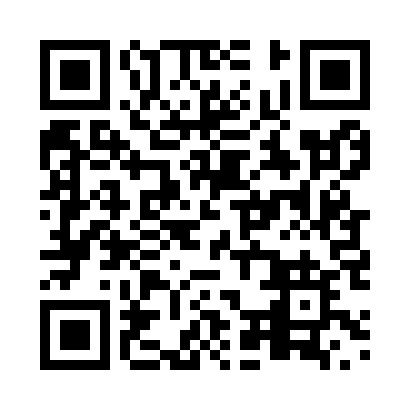 Prayer times for Bay du Vin, New Brunswick, CanadaWed 1 May 2024 - Fri 31 May 2024High Latitude Method: Angle Based RulePrayer Calculation Method: Islamic Society of North AmericaAsar Calculation Method: HanafiPrayer times provided by https://www.salahtimes.comDateDayFajrSunriseDhuhrAsrMaghribIsha1Wed4:246:041:186:208:3210:122Thu4:226:021:176:218:3310:143Fri4:206:011:176:228:3510:164Sat4:175:591:176:238:3610:185Sun4:155:581:176:238:3710:206Mon4:135:561:176:248:3910:227Tue4:115:551:176:258:4010:248Wed4:095:541:176:268:4110:269Thu4:075:521:176:278:4310:2810Fri4:055:511:176:278:4410:3011Sat4:035:491:176:288:4510:3212Sun4:015:481:176:298:4610:3413Mon3:595:471:176:308:4810:3614Tue3:575:461:176:308:4910:3815Wed3:555:441:176:318:5010:4016Thu3:535:431:176:328:5110:4217Fri3:515:421:176:328:5310:4418Sat3:495:411:176:338:5410:4619Sun3:475:401:176:348:5510:4820Mon3:455:391:176:358:5610:5021Tue3:445:381:176:358:5710:5222Wed3:425:371:176:368:5810:5423Thu3:405:361:176:378:5910:5524Fri3:395:351:176:379:0110:5725Sat3:375:341:186:389:0210:5926Sun3:355:331:186:399:0311:0127Mon3:345:321:186:399:0411:0328Tue3:325:321:186:409:0511:0429Wed3:315:311:186:409:0611:0630Thu3:305:301:186:419:0711:0831Fri3:285:301:186:429:0811:09